TANTÁRGYI ADATLAPTantárgyleírásTVSZ 31.§ (4)A tantárgy megnevezése (magyarul, angolul) 	TVSZ 31.§ (4) 1.Környezetbarát építés szerkezeteiBuilding Constructions of Environmentally Conscious Architecture Tantárgykódja 	TVSZ 31.§ (4) 2.BMEEPES0608A tantárgy oktatásának nyelve  	TVSZ 31.§ (4) 3.magyar A tantárgy jellege	TVSZ 31.§ (4) 4.kontaktórával rendelkező tanegységA tantárgy tantervi szerepe, ajánlott féléve 	TVSZ 31.§ (4) 5.kötelezően választható az alábbi képzéseken:3N-ME ● Építész nappali mesterképzés magyar nyelven -Épületszerkezeti specializáció ● 3. félév (ősz)Kurzustípusok és óraszámok 	TVSZ 31.§ (4) 6.A tantárgy kreditértéke 	TVSZ 31.§ (4) 7.2Tanulmányi teljesítményértékelés (minőségi értékelés) típusa 	TVSZ 31.§ (4) 8. A tantárgyfelelős 	TVSZ 31.§ (4) 9.Tantárgyat gondozó oktatási szervezeti egység 	TVSZ 31.§ (4) 10.Épületszerkezettani Tanszék (www.epszerk.bme.hu)A tantárgy szerepe a képzés céljainak megvalósításában	TVSZ 31.§ (4) 11.A tárgy a XXI. század egyik központi kérdésével, a fenntarthatósággal foglalkozik az építési szokások alapvetéseinek és környezeti összefüggéseinek vizsgálatán, újragondolásán keresztül. A tantárgy célja a fenntartható építészet gondolatkörének, jellemző problémafelvetéseinek és szerkezeti eszközrendszerének bevezetése, gyakorlása. Ennek keretében:Építészként napi rendszerességgel, több szinten adódik lehetőség az ember alkotta rendszerek működését befolyásolni. A folytonos és kiterjedt válság állapotában (környezeti, gazdasági, társadalmi, morális válság) felértékelődik az élet folytathatóságát biztosító szempontok, eszközök képviselete. Ezt a felelősséget építészként közvetlenül a tervezői döntésekben, közvetetten pedig az igények józan, mértéktartó megfogalmazásának elősegítésében, a megbízói, társtervezői és kivitelezői tájékozottság elősegítésében tudjuk gyakorolni. A tárgy ennek a felelősségtudatnak a gyakorlatba ültetéséhez kíván elméleti és gyakorlati segítséget nyújtani, azzal a céllal, hogy a tárgy hallgatói a későbbiekben a környezetbarát szempontokat ne csak mentség vagy marketing jeligére, felszínesen érvényesítsék a tervezésben (green-washing), hanem alapvető kritériumként jelenjen meg tervezői, emberi hozzáállásukban.a környezettel összhangban lévő épületek bemutatása, település szinten isa bioszféra jelenlegi állapota (a környezeti válság, klímaváltozás, globális felmelegedés, biodiverzitás csökkenése), és következményei (építéspatológia, építésbiológia)a környezeti válságot előidéző gazdasági és civilizációs modell, a társadalmi válság, a kialakulását elősegítő eszmék, eszmerendszerek, a jelenlegi, globális gazdaság néhány alapvető sajátossága, business as usual, az uralkodó gazdasági modell kritikájamodellváltás elvei és lehetőségei, az ökológiai gondolkodás húzóemberei, a modellváltás  gazdasági eszközei: mértéktartás, nemnövekedés, stabil gazdaság, lokalitások, környezetbarát építés építészeti eszközei, az RCR fogalma, szelíd technológiák (soft-tech), energiatudatosság, természetes építőanyagok, klímazónás tervezésa környezetbarát építés korszerű épületszerkezeti megoldásai, ezek fejlesztési irányai, a fenntarthatóság mérhetősége: ökológiai lábnyom és életciklus elemzésekA félév során a hallgatók egy tervfeladatot készítenek, illetve a félév végén egy zárthelyit kell megírniuk.Felvételének feltételei (Előtanulmányi követelmények) 	TVSZ 31.§ (4) 12.Erős előkövetelmény: -Épületszerkezettan Alapszigorlat (BMEEPESA599) vagyBMEEPTCMKVES kötvál csomag teljesítéseGyenge előkövetelmény: Párhuzamos előkövetelmény: —Kizáró feltétel: - Tanulási eredmények a KKK-val összhangban:	TVSZ 31.§ (4) 13.A tantárgyat elvégzett hallgató:tudásamegismerte a környezeti válság társadalmi és gazdasági hátterével, benne az építőipar és az építési szokások szerepével és annak jelentőségévelismeri a környezetbarát építés alapvető szempontrendszerét, építészeti tervezési eszközeit;ismeri az alapvető épületszerkezetek környezetbarát alternatíváit;ismeri a meglévő épületállományra jellemző épületszerkezeti problémák környezetbarát megoldásait;ismeri a megújuló erőforrásokra támaszkodó rendszerek alapvető típusait, tisztában van ezek jelentőségével, épületszerkezeti vonatkozásaival, építészeti következményeivel, képességei:képes alapszinten megítélni, hogy egy adott épületszerkezeti megoldás, termék milyen mértékben vagy milyen szempontból nevezhető környezetbarátnak;a kisléptékű épületek tervezése során képes beazonosítani a legfontosabb fenntarthatósági kérdéseket és képes felvázolni azokra vonatkozó megoldási irányokatkis léptékű épületek tervezésénél képes érvényesíteni a környezetbarát építés alapvető szempontjait;fel tudja mérni, hogy egy adott épületszerkezeti megoldást milyen változtatásokkal lehet - műszakilag is elfogadható minőség mellett - környezetbarátabbá tenni.attitűdje:nyitott a környezetbarát szempontok, épületszerkezetek megismerésére;nyitott a szokványos építőanyagok, épületszerkezetek környezetbarát szempontú újraértékelésére;a tervezési gyakorlat szokványos eszközeit, normáit, típus megoldásait hajlandó felülvizsgálni környezetbarát szempontok alapján.önállóság és felelősségtudata:tisztában van az építési tevékenység környezeti összefüggéseivel;tudatában van az építési tevékenység környezeti hatásait befolyásoló tervezői döntéseknek; A tanulási eredmények teljesítményértékelési módszerei  	TVSZ 31.§ (4) 14.- A tudás típusú kompetenciaelemek meglétének ellenőrzésére elsősorban az összegző teljesítményértékelés (zárthelyi dolgozat) szolgál.- A képességek megszerzését a féléves tervfeladat (részteljesítmény) ellenőrzi.- Az attitűd jellegű tanulási eredmények elsősorban a konzultációk és a féléves tervfeladatok elkészítése során alakulnak ki és ellenőrizhetők.- Az önállóság és felelősség típusú kompetenciaelemek az összes teljesítményértékelés során tettenérhetők és ellenőrzésre kerülnek.  Ajánlott tanulástámogató anyagok hozzáférhetősége  	TVSZ 31.§ (4) 15.Szakirodalom:Dr. Lányi Erzsébet: Környezettudatos épített környezet – A modellváltás elvei és építészeti eszközei, PhD értekezés, Csonka Pál Doktori Iskola, Budapest, 2010Jegyzetek:Környezettudatos Építési Segédlet, tanszéki segédlet, 2018Letölthető anyagok hozzáférhetősége: http://www.epszerk.bme.hu/index.php?id=C0133A tantárgyleírás érvényessége	EPK kari sajátosságJóváhagyásra benyújtva az Építészmérnöki Kar Tanácsához: 2018. május 23.Jóváhagyta az Építészmérnöki Kar Kari Tanácsa a 2018. május 30-i határozatávalÉrvényesség kezdete : 2018/19/I. félév  - Érvényesség vége:.......................TantárgyKövetelmények TVSZ 33.§ (3)II.1.	A tantárgy oktatási módszerei 	TVSZ 33.§ (3) c)Előadások: a témához illeszkedő legfontosabb elméleti tudás és alapelvek bemutatását szolgálják, példákkal illusztrálva. Az előadásokat részben a tantárgyfelelős, részben a az adott résztémában jártas további oktatók és a szakmai életből meghívott vendégelőadók tartják. Az előadások - kellő időkiméret híján - nem fedik le a félév teljes tematikáját, a tantárgy teljesítéséhez a hallgató önálló anyaggyűjtésére és önálló tanulására is szükség van. Az előadások látogatása kötelező.Konzultációk: a hallgató otthoni munkával készített tervéhez nyújtott oktatói segítségre és az előrehaladás ellenőrzésére szolgál. Az ütemterv szerint előre jelzett konzultációs alkalmakon a tervfeladatot be kell mutatni, a jelenlét bejegyzésének feltétele az ütemtervben rögzített előrehaladásnak megfelelő állapotú terv bemutatása.Önálló, kontaktórán kívüli munka: a tantárgy sikeres elvégzésének feltétele a féléves tervfeladat otthoni munkával történő elkészítése, az ehhez szükséges anyagkeresés, a szakirodalom tanulmányozása, a zárthelyikre és vizsgára való felkészülés, gyakorlás.Teljesítményértékelések: a zárthelyi nemcsak a megszerzett kompetenciák ellenőrzésére hivatott, hanem az önálló problémafelismerés és koncepcióalkotás, gyors dokumentálás gyakorlása által hozzá is járul ezen kompetenciák megerősítéséhez. A zárthelyin a hallgatónak saját író- és rajzeszközökkel kell megjelennie. A tantárgy egyes oktatási módszereinek arányát, kiméretét az adott féléves ütemterv és feladatkiírás adja meg. A hallgatónak a tantárgy elvégzéséhez megfelelő saját eszközökkel kell rendelkeznie.II.2.	Részvételi követelmények 	TVSZ 33.§ (3) a)Az előadások látogatása kötelező, a jelenlét ellenőrzése az előadásokon alkalmankénti, szúrópróbaszerű szintfelmérő értékeléssel történik, mely a gyakorlatokon való folyamatos haladáshoz szükséges tudáselemek meglétét vizsgálja. Minősítése (megfelelt - nem megfelelt) az aláírás megadásánál nincs figyelembe véve. Amennyiben az alkalmankénti ellenőrzések több mint egyharmadán a hallgató nem volt jelen, akkor az aláírás megtagadható.A távolmaradás miatt elmulasztott követelmények nem pótolhatók, a hiányzások okát a Tanszék nem vizsgálja, igazolást nem fogad el.II.3.	Teljesítményértékelési módszerek 	TVSZ 33.§ (3) b)Teljesítményértékelések a szorgalmi időszakban: Szintfelmérő értékelések: A gyakorlatokon való hatékony haladáshoz szükséges tudáselemek meglétének ellenőrzéséhez az előadásokon alkalmankénti, szúrópróbaszerű szintfelmérő értékelés történik, melynek minősítése (megfelelt - nem megfelelt) az aláírás megadásánál nincs figyelembe véve.  Részteljesítmény-értékelések: Féléves terv (1 db), mely elsősorban a tantárgy képesség, attitűd, valamint önállóság és felelősség típusú kompetenciaelemeinek komplex értékelésére szolgál, megjelenési formája az egyénileg (vagy a feladatkiírásban rögzített feltételek esetén team-munkában) tanórán kívül (jellemzően otthoni munkával) készített, de az ütemtervben rögzített időpontokban oktatói konzultációval segített és ellenőrzött terv. A terv tartalmi és formai követelményeit, beadási határidejét, értékelési módját a tantárgyfelelős és az évfolyamfelelős közösen, az adott félévi feladatkiírásban határozzák meg.Összegző tanulmányi teljesítményértékelések: Zárthelyi dolgozat (1 db), mely a tantárgy és tudás, képesség típusú kompetenciaelemeinek komplex, írásos értékelési módja. Kisebb részben a megszerzett (elméleti) tudáselemekre, nagyobbrészt a megszerzett ismeretek alkalmazására fókuszál, így a problémafelismerést és -megoldást helyezi a középpontba.Az aláírás megszerzésének feltétele a részvételi követelmények teljesítése mellett a szorgalmi időszakban végzett teljesítményértékelések mindegyikének legalább 50%-os teljesítése. Vizsgaidőszakban végzett teljesítményértékelések: -Az eredményekről a hallgatók a Tanszék honlapján elérhető Eredmények menüpontban tájékozódhatnak. II.4.	Teljesítményértékelések részaránya a minősítésben	TVSZ 33.§ (3) c)A szorgalmi időszakban végzett értékelések részaránya:A tantárgy érdemjegyét a zárthelyi dolgozattal és a tervvel szerzett pontszám összege alapján kell kiszámítani. II.5.	Az érdemjegy megállapítása 	TVSZ 33.§ (3) c)II.6.	Pótlás, ismétlés és javítás rendje	TVSZ 33.§ (3) b)A tantárgy korábbi felvételéből származó részteljesítmények elismerése nem automatikus. A korábbi félévek során már benyújtott és lezárt, legalább elégségesre értékelt terv pontszámának áthozatalát a második oktatási hét hétfő délig a tanszéki titkárságon leadott, az évfolyamfelelősnek címzett kérvényben lehet kérelmezni. Az évfolyamfelelős saját belátása szerint dönthet a részpontszám áthozataláról, a korábbi tervfeladat folytatásának engedélyezéséről vagy a kérvény elutasításáról. A korábbi félévek zárthelyi pontszámai nem hozhatók át, nem ismerhetők el. A fenti határidő lejárta után semmilyen korábbi részpontszám nem hozható át.A részvétel-jellegű követelmények (előadások, konzultációk) pótlására nincs lehetőség.A sikeres, sikertelen, vagy meg nem írt zárthelyi dolgozat egy alkalommal, a pótlási héten a kari ütemterv által meghatározott időpontban díjmentesen pótolható vagy javítható. A pótlási alkalomra a Neptunon keresztül kell jelentkezni. A zárthelyi dolgozat és a pótlásának/javításának eredménye közül a tanszék minden esetben a jobbik eredményt veszi figyelembe az aláírás és végosztályzat kialakítása során.A határidőre be nem nyújtott tervfeladatok késedelmes benyújtására a kari ütemterv által meghatározott időpontban, különeljárási díj megfizetése mellett van lehetőség. A póthatáridőre beadott tervfeladatokat a tanszék a végosztályzat kialakításakor 10%-os csökkentéssel veszi figyelembe. A már egyszer benyújtott tervfeladat (lezárt részteljesítmény-értékelés) nem javítható, nem ismételhető.II.7.	A tantárgy elvégzéséhez szükséges tanulmányi munka II.8.	Jóváhagyás és érvényességJóváhagyta: Építészmérnöki Kar Dékán 2018. május 30., érvényesség kezdete 2018/19/I. félév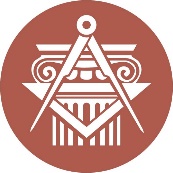 BUDAPESTI MŰSZAKI ÉS GAZDASÁGTUDOMÁNYI EGYETEMÉPÍTÉSZMÉRNÖKI KARkurzustípusheti óraszámjellegelőadás (elmélet)1gyakorlat1laboratóriumi gyakorlat0neve:Páricsy Zoltánzparicsy@epsz.bme.huÉpületszerkezettani Tanszékelérhetősége:Páricsy Zoltánzparicsy@epsz.bme.huÉpületszerkezettani Tanszékszervezeti egysége:Páricsy Zoltánzparicsy@epsz.bme.huÉpületszerkezettani Tanszéka teljesítményértékelés:max. pontszám:részaránya:zárthelyi dolgozat80 pont44 %terv100 pont56 %Összesen:180 pont100 %Pontszám*ArányÉrdemjegyECTS minősítés≥ 162≥ 90%jeles (5)Excellent [A]150 - 16283,33– 90%jeles (5)Very Good [B]130 - 14971,11 – 83,33%jó (4)Good [C]110 - 12961,11– 71,11%közepes (3)Satisfactory [D]90 - 10950 – 61,11%elégséges (2)Pass [E]<  90< 50%elégtelen (1)Fail [F]* Az érdemjegyeknél megadott alsó határérték már az adott érdemjegyhez tartozik.* Az érdemjegyeknél megadott alsó határérték már az adott érdemjegyhez tartozik.* Az érdemjegyeknél megadott alsó határérték már az adott érdemjegyhez tartozik.* Az érdemjegyeknél megadott alsó határérték már az adott érdemjegyhez tartozik.tevékenységóra / félévrészvétel a kontakt tanórákon (előadás és gyakorlat együtt)12×2=24terv otthoni elkészítése 30felkészülés a összegző teljesítményértékelésekre (zárthelyi)6összesen:∑ 60